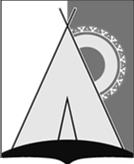 АДМИНИСТРАЦИЯСЕЛЬСКОГО ПОСЕЛЕНИЯ РУССКИНСКАЯСургутского районаХанты-Мансийского автономного округа - ЮгрыПОСТАНОВЛЕНИЕ-проект«   »        2018 года								                       № д. РусскинскаяО внесении изменений в постановление администрации сельского поселения Русскинская от 30.09.2016 № 109 "Об утверждении административного регламента предоставления муниципальной услуги «Предоставление жилых помещений муниципального специализированного жилищного фонда"В целях приведения нормативных правовых актов администрации сельского поселения Русскинская в соответствие с действующим законодательством: 1. Внести в постановление администрации сельского поселения Русскинская от 30.09.2016 № 109 "Об утверждении административного регламента предоставления муниципальной услуги "Предоставление жилых помещений муниципального специализированного жилищного фонда" следующие изменения:1.1. Абзац 2 пункта 1.4. раздела 1 Приложения к постановлению изложить в новой редакции:  "  В случае, если для предоставления государственной или муниципальной услуги необходима обработка персональных данных лица, не являющегося заявителем, и если в соответствии с федеральным законом обработка таких персональных данных может осуществляться с согласия указанного лица, при обращении за получением государственной или муниципальной услуги заявитель дополнительно представляет документы, подтверждающие получение согласия указанного лица или его законного представителя на обработку персональных данных указанного лица. Документы, подтверждающие получение согласия, могут быть представлены в том числе в форме электронного документа. Действие настоящей части не распространяется на лиц, признанных безвестно отсутствующими, и на разыскиваемых лиц, место нахождения которых не установлено уполномоченным федеральным органом исполнительной власти.";1.2. Пункт 5.7.2. раздела 5 Приложения к постановлению изложить в новой редакции: "5.7.2. Оформленная в соответствии с законодательством Российской Федерации доверенность, заверенная печатью заявителя (при наличии печати) и подписанная руководителем заявителя или уполномоченным этим руководителем лицом (для юридических лиц).".2. Опубликовать (обнародовать) настоящее постановление и разместить на официальном сайте органов местного самоуправления сельского поселения Русскинская.3. Контроль за выполнением настоящего постановления оставляю за собой.Глава сельского поселения Русскинская                                                                                 А.В. Сытов